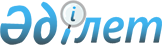 О признании утратившими силу некоторых решений Правительства Республики КазахстанПостановление Правительства Республики Казахстан от 10 августа 2015 года № 624      Правительство Республики Казахстан ПОСТАНОВЛЯЕТ:



      1. Признать утратившими силу некоторые решения Правительства Республики Казахстан согласно приложению к настоящему постановлению.



      2. Настоящее постановление вводится в действие со дня его первого официального опубликования.      Премьер-Министр

      Республики Казахстан                     К. Масимов

Приложение        

к постановлению Правительства 

Республики Казахстан    

от 10 августа 2015 года № 624 

Перечень

утративших силу некоторых решений

Правительства Республики Казахстан

      1. Постановление Правительства Республики Казахстан от 11 сентября 2000 года № 1379 «Об утверждении Таблицы распределения полос частот между радиослужбами Республики Казахстан в диапазоне частот от 3 кГц до 400 ГГц».



      2. Постановление Правительства Республики Казахстан от 29 ноября 2003 года № 1211 «Об утверждении Перечня магистральных путей, входящих в магистральную железнодорожную сеть». 



      3. Постановление Правительства Республики Казахстан от 9 декабря 2003 года № 1248 «Об утверждении Правил нахождения пассажиров, граждан и размещения объектов в зонах повышенной опасности железнодорожного транспорта, проведения в них работ, проезда и перехода через железнодорожные пути» (САПП Республики Казахстан, 2003 г., № 46, ст. 513). 



      4. Постановление Правительства Республики Казахстан от 1 октября 2004 года № 1015 «О внесении изменений в постановление Правительства Республики Казахстан от 29 ноября 2003 года № 1211». 



      5. Постановление Правительства Республики Казахстан от 11 ноября 2004 года № 1185 «Об определении социально значимых межобластных сообщений» (САПП Республики Казахстан, 2004 г., № 45, ст. 562). 



      6. Постановление Правительства Республики Казахстан от 14 мая 2005 года № 457 «Об утверждении Правил осуществления лоцманской проводки судов» (САПП Республики Казахстан, 2005 г., № 21, ст. 251). 



      7. Постановление Правительства Республики Казахстан от 13 февраля 2007 года № 104 «О внесении изменений и дополнений в постановление Правительства Республики Казахстан от 11 ноября 2004 года № 1185» (САПП Республики Казахстан, 2007 г., № 3, ст. 47). 



      8. Постановление Правительства Республики Казахстан от 19 июня 2007 года № 511 «О внесении дополнения в постановление Правительства Республики Казахстан от 11 ноября 2004 года № 1185» (САПП Республики Казахстан, 2007 г., № 19, ст. 226). 



      9. Постановление Правительства Республики Казахстан от 13 июля 2007 года № 598 «Об утверждении Правил размещения электронных информационных ресурсов на интернет-ресурсах государственных органов». 



      10. Постановление Правительства Республики Казахстан от 10 августа 2007 года № 687 «Об утверждении Правил по оборудованию морских судов» (САПП Республики Казахстан, 2007 г., № 28, ст. 322). 



      11. Постановление Правительства Республики Казахстан от 3 октября 2007 года № 891 «Об утверждении перечня электронных информационных ресурсов о государственных органах, размещаемых на интернет-ресурсах государственных органов» (САПП Республики Казахстан, 2007 г., № 36, ст. 411). 



      12. Постановление Правительства Республики Казахстан от 21 ноября 2007 года № 1124 «Об утверждении Правил ведения государственного регистра электронных информационных ресурсов и информационных систем и депозитария» (САПП Республики Казахстан, 2007 г., № 44, ст. 517). 



      13. Постановление Правительства Республики Казахстан от 5 мая 2008 года № 414 «О внесении изменений в постановление Правительства Республики Казахстан от 11 ноября 2004 года № 1185» (САПП Республики Казахстан, 2008 г., № 23, ст. 218). 



      14. Постановление Правительства Республики Казахстан от 31 марта 2009 года № 454 «О внесении изменения в постановление Правительства Республики Казахстан от 11 сентября 2000 года № 1379» (САПП Республики Казахстан, 2009 г., № 17, ст. 154). 



      15. Постановление Правительства Республики Казахстан от 8 мая 2009 года № 672 «О внесении изменения и дополнения в постановление Правительства Республики Казахстан от 11 ноября 2004 года № 1185» (САПП Республики Казахстан, 2009 г., № 24-25, ст. 212). 



      16. Постановление Правительства Республики Казахстан от 2 ноября 2009 года № 1742 «О внесении изменений и дополнений в постановление Правительства Республики Казахстан от 21 ноября 2007 года № 1124» (САПП Республики Казахстан, 2009 г., № 55, ст. 449). 



      17. Пункты 15 и 18 изменений, которые вносятся в некоторые решения Правительства Республики Казахстан, утвержденных постановлением Правительства Республики Казахстан от 30 декабря 2009 года № 2305 «О внесении изменений в некоторые решения Правительства Республики Казахстан» (САПП Республики Казахстан, 2010 г., № 4, ст. 54). 



      18. Пункт 2 изменений и дополнений, которые вносятся в некоторые решения Правительства Республики Казахстан, утвержденных постановлением Правительства Республики Казахстан от 8 ноября 2010 года № 1169 «О внесении изменений и дополнений в некоторые решения Правительства Республики Казахстан» (САПП Республики Казахстан, 2010 г., № 59, ст. 579). 



      19. Постановление Правительства Республики Казахстан от 29 декабря 2010 года № 1441 «Об утверждении Правил обеспечения аэронавигационной информацией эксплуатантов воздушных судов» (САПП Республики Казахстан, 2011 г., № 9, ст. 106). 



      20. Постановление Правительства Республики Казахстан от 25 апреля 2011 года № 441 «Об утверждении сертификационных требований к авиационным учебным центрам» (САПП Республики Казахстан, 2011 г., № 34, ст. 413). 



      21. Постановление Правительства Республики Казахстан от 13 мая 2011 года № 512 «Об утверждении Правил профессиональной подготовки авиационного персонала, непосредственно участвующего в обеспечении безопасности полетов» (САПП Республики Казахстан, 2011 г., № 38, ст. 462). 



      22. Постановление Правительства Республики Казахстан от 21 мая 2011 года № 554 «Об утверждении Правил прекращения железнодорожного сообщения по железнодорожным путям, являющимся государственной собственностью» (САПП Республики Казахстан, 2011 г., № 39, ст. 484). 



      23. Постановление Правительства Республики Казахстан от 20 июня 2011 года № 674 «Об утверждении Правил сертификации и выдачи сертификата авиационного учебного центра гражданской авиации» (САПП Республики Казахстан, 2011 г., № 41, ст. 543). 



      24. Постановление Правительства Республики Казахстан от 27 июня 2011 года № 717 «Об утверждении Устава службы на судах» (САПП Республики Казахстан, 2011 г., № 44, ст. 576). 



      25. Постановление Правительства Республики Казахстан от 28 июня 2011 года № 726 «Об установлении требований минимального состава экипажа судна» (САПП Республики Казахстан, 2011 г., № 44, ст. 582). 



      26. Постановление Правительства Республики Казахстан от 2 июля 2011 года № 758 «О внесении дополнения в постановление Правительства Республики Казахстан от 11 ноября 2004 года № 1185 «Об определении социально значимых межобластных сообщений» (САПП Республики Казахстан, 2011 г., № 45, ст. 604). 



      27. Постановление Правительства Республики Казахстан от 2 июля 2011 года № 759 «Об утверждении Правил организации деятельности железнодорожных вокзалов» (САПП Республики Казахстан, 2011 г., № 45, ст. 605). 



      28. Постановление Правительства Республики Казахстан от 22 июля 2011 года № 841 «Об утверждении формы и Правил ведения журнала непрерывной регистрации истории судна» (САПП Республики Казахстан, 2011 г., № 49, ст. 657). 



      29. Постановление Правительства Республики Казахстан от 1 августа 2011 года № 886 «Об утверждении Правил проведения конкурса на основе открытого тендера по определению перевозчиков, осуществляющих железнодорожные пассажирские перевозки по социально значимым межобластным сообщениям, убытки которых подлежат субсидированию за счет бюджетных средств» (САПП Республики Казахстан, 2011 г., № 51, ст. 688). 



      30. Постановление Правительства Республики Казахстан от 14 сентября 2011 года № 1058 «Об утверждении Правил государственной регистрации судна, в том числе маломерного судна, и прав на него» (САПП Республики Казахстан, 2011 г., № 54, ст. 766). 



      31. Постановление Правительства Республики Казахстан от 29 декабря 2011 года № 1641 «Об утверждении Правил присвоения полос частот, радиочастот (радиочастотных каналов), эксплуатации радиоэлектронных средств и высокочастотных устройств, а также проведения расчета электромагнитной совместимости радиоэлектронных средств гражданского назначения» (САПП Республики Казахстан, 2012 г., № 12, ст. 225) 



      32. Постановление Правительства Республики Казахстан от 30 декабря 2011 года № 1689 «Об утверждении Правил охраны сетей телекоммуникаций в Республике Казахстан, включая порядок установления охранных зон и режим работы в них» (САПП Республики Казахстан, 2012 г., № 16, ст. 258). 



      33. Постановление Правительства Республики Казахстан от 29 мая 2012 года № 698 «О внесении изменений и дополнений в постановления Правительства Республики Казахстан от 13 июля 2007 года № 598 «Об утверждении Правил размещения электронных информационных ресурсов на интернет-ресурсах государственных органов» и от 3 октября 2007 года № 891 «Об утверждении перечня электронных информационных ресурсов о государственных органах, размещаемых на интернет-ресурсах государственных органов» (САПП Республики Казахстан, 2012 г., № 54, ст. 722). 



      34. Постановление Правительства Республики Казахстан от 8 июня 2012 года № 767 «О внесении изменения в постановление Правительства Республики Казахстан от 2 июля 2011 года № 759 «Об утверждении Правил организации деятельности железнодорожных вокзалов» (САПП Республики Казахстан, 2012 г., № 56, ст. 763). 



      35. Постановление Правительства Республики Казахстан от 30 июля 2012 года № 1002 «О внесении изменений в постановление Правительства Республики Казахстан от 28 июня 2011 года № 726 «Об установлении требований минимального состава экипажа судна» (САПП Республики Казахстан, 2012 г., № 64, ст. 903). 



      36. Постановление Правительства Республики Казахстан от 3 августа 2012 года № 1021 «О внесении изменений и дополнения в некоторые решения Правительства Республики Казахстан» (САПП Республики Казахстан, 2012 г., № 65, ст. 918). 



      37. Постановление Правительства Республики Казахстан от 12 ноября 2012 года № 1437 «О внесении дополнения в постановление Правительства Республики Казахстан от 11 ноября 2004 года № 1185 «Об определении социально значимых межобластных сообщений» (САПП Республики Казахстан, 2012 г., № 79, ст. 1163). 



      38. Подпункт 2) пункта 1 постановления Правительства Республики Казахстан от 7 декабря 2012 года № 1560 «О внесении изменений и дополнений в постановления Правительства Республики Казахстан от 11 ноября 2004 года № 1188 «Об утверждении Правил субсидирования убытков перевозчика, связанных с осуществлением пассажирских перевозок по социально значимым сообщениям» и от 1 августа 2011 года № 886 «Об утверждении Правил проведения конкурса на основе открытого тендера по определению перевозчиков, осуществляющих железнодорожные пассажирские перевозки по социально значимым межобластным сообщениям, убытки которых подлежат субсидированию за счет бюджетных средств» (САПП Республики Казахстан, 2013 г., № 3, ст. 44). 



      39. Постановление Правительства Республики Казахстан от 13 декабря 2012 года № 1587 «О внесении изменений в постановление Правительства Республики Казахстан от 14 сентября 2011 года № 1058 «Об утверждении Правил государственной регистрации судна, в том числе маломерного судна, и прав на него» (САПП Республики Казахстан, 2013 г., № 3, ст. 60). 



      40. Постановление Правительства Республики Казахстан от 14 декабря 2012 года № 1592 «О внесении дополнений в постановление Правительства Республики Казахстан от 11 ноября 2004 года № 1185 «Об определении социально значимых межобластных сообщений» (САПП Республики Казахстан, 2013 г., № 3, ст. 64). 



      41. Постановление Правительства Республики Казахстан от 21 декабря 2012 года № 1659 «О внесении изменений в постановление Правительства Республики Казахстан от 29 декабря 2011 года № 1641 «Об утверждении Правил присвоения полос частот, радиочастот (радиочастотных каналов), регистрации и эксплуатации радиоэлектронных средств и высокочастотных устройств, а также проведения расчета электромагнитной совместимости радиоэлектронных средств гражданского назначения» и признании утратившими силу некоторых решений Правительства Республики Казахстан» (САПП Республики Казахстан, 2013 г., № 5, ст. 97). 



      42. Пункт 4 изменений, которые вносятся в некоторые решения Правительства Республики Казахстан, утвержденных постановлением Правительства Республики Казахстан от 28 января 2013 года № 49 «О некоторых вопросах государственной технической службы» (САПП Республики Казахстан, 2013 г., № 12, ст. 226). 



      43. Пункты 15 и 18 изменений, которые вносятся в некоторые решения Правительства Республики Казахстан, утвержденных постановлением Правительства Республики Казахстан от 21 мая 2013 года № 507 «О внесении изменений в некоторые решения Правительства Республики Казахстан» (САПП Республики Казахстан, 2013 г., № 34, ст. 505). 



      44. Пункт 51 изменений, которые вносятся в некоторые решения Правительства Республики Казахстан, утвержденных постановлением Правительства Республики Казахстан от 23 июля 2013 года № 735 «О внесении изменений в некоторые решения Правительства Республики Казахстан» (САПП Республики Казахстан, 2013 г., № 42, ст. 623). 



      45. Постановление Правительства Республики Казахстан от 6 августа 2013 года № 797 «Об утверждении Правил взаимодействия Единого контакт-центра по вопросам оказания государственных услуг с центральными государственными органами, местными исполнительными органами областей, городов республиканского значения, столицы, районов, городов областного значения, акимами районов в городе, городов районного значения, поселков, сел, сельских округов, а также услугодателями» (САПП Республики Казахстан, 2013 г., № 44, ст. 656). 



      46. Постановление Правительства Республики Казахстан от 26 августа 2013 года № 845 «Об утверждении Правил оптимизации и автоматизации государственных услуг» (САПП Республики Казахстан, 2013 г., № 50, ст. 690). 



      47. Постановление Правительства Республики Казахстан от 23 сентября 2013 года № 991 «Об утверждении перечня государственных услуг, подлежащих оптимизации и автоматизации, и сроки их перевода в электронную форму и признании утратившими силу некоторых решений Правительства Республики Казахстан» (САПП Республики Казахстан, 2013 г., № 56, ст. 776). 



      48. Пункты 1 и 3 изменений и дополнения, которые вносятся в некоторые решения Правительства Республики Казахстан, утвержденных постановлением Правительства Республики Казахстан от 11 ноября 2013 года № 1202 «О внесении изменений и дополнения в некоторые решения Правительства Республики Казахстан» (САПП Республики Казахстан, 2013 г., № 63, ст. 873). 



      49. Постановление Правительства Республики Казахстан от 4 декабря 2013 года № 1310 «Об утверждении Правил государственной регистрации транспортных средств городского рельсового транспорта» (САПП Республики Казахстан, 2013 г., № 70, ст. 926). 



      50. Постановление Правительства Республики Казахстан от 4 декабря 2013 года № 1311 «О внесении изменений и дополнения в постановления Правительства Республики Казахстан от 20 июня 2011 года № 674 «Об утверждении Правил сертификации и выдачи сертификата авиационного учебного центра гражданской авиации» и от 13 сентября 2012 года № 1195 «Об утверждении стандартов государственных услуг в сфере гражданской авиации и внесении изменений в постановление Правительства Республики Казахстан от 20 июля 2010 года № 745 «Об утверждении реестра государственных услуг, оказываемых физическим и юридическим лицам» (САПП Республики Казахстан, 2013 г., № 70, ст. 927). 



      51. Постановление Правительства Республики Казахстан от 5 декабря 2013 года № 1320 «О некоторых вопросах деятельности железнодорожных вокзалов» (САПП Республики Казахстан, 2013 г., № 70, ст. 934). 



      52. Пункт 13 изменений, которые вносятся в некоторые решения Правительства Республики Казахстан, утвержденных постановлением Правительства Республики Казахстан от 20 декабря 2013 года № 1363 «О внесении изменений в некоторые решения Правительства Республики Казахстан» (САПП Республики Казахстан, 2013 г., № 72, ст. 951). 



      53. Постановление Правительства Республики Казахстан от 20 декабря 2013 года № 1380 «О внесении изменений и дополнений в некоторые решения Правительства Республики Казахстан» (САПП Республики Казахстан, 2013 г., № 73, ст. 962). 



      54. Постановление Правительства Республики Казахстан от 30 декабря 2013 года № 1433 «О внесении изменений в постановления Правительства Республики Казахстан от 13 мая 2011 года № 512 «Об утверждении Правил профессиональной подготовки авиационного персонала, непосредственно участвующего в обеспечении безопасности полетов» и от 25 апреля 2011 года № 441 «Об утверждении сертификационных требований к авиационным учебным центрам» (САПП Республики Казахстан, 2013 г., № 76, ст. 994). 



      55. Постановление Правительства Республики Казахстан от 31 декабря 2013 года № 1472 «О внесении изменений и дополнения в постановление Правительства Республики Казахстан от 26 августа 2013 года № 845 «Об утверждении Правил оптимизации и автоматизации государственных услуг» (САПП Республики Казахстан, 2014 г., № 77, ст. 1007). 



      56. Пункт 1 постановления Правительства Республики Казахстан от 31 декабря 2013 года № 1514 «О некоторых вопросах лицензирования деятельности по перевозке грузов железнодорожным транспортом» (САПП Республики Казахстан, 2013 г., № 78, ст. 1030). 



      57. Пункт 3 изменений и дополнений, которые вносятся в некоторые решения Правительства Республики Казахстан, утвержденных постановлением Правительства Республики Казахстан от 12 марта 2014 года № 229 «О вопросах оказания Министерством транспорта и коммуникаций Республики Казахстан государственных услуг в сфере внутреннего водного и железнодорожного транспорта» (САПП Республики Казахстан, 2014 г., № 20, ст. 152). 



      58. Постановление Правительства Республики Казахстан от 26 марта 2014 года № 264 «О внесении изменений и дополнений в постановление Правительства Республики Казахстан от 29 декабря 2010 года № 1441 «Об утверждении Правил обеспечения аэронавигационной информацией эксплуатантов воздушных судов» (САПП Республики Казахстан, 2014 г., № 23, ст. 174). 



      59. Постановление Правительства Республики Казахстан от 23 апреля 2014 года № 388 «О внесении изменений и дополнений в постановление Правительства Республики Казахстан от 28 июня 2011 года № 726 «Об установлении требований минимального состава экипажа судна» (САПП Республики Казахстан, 2014 г., № 30, ст. 257). 



      60. Пункт 2 постановления Правительства Республики Казахстан от 29 декабря 2014 года № 1386 «Об определении интернет-ресурса для опубликования вступивших в силу, а также временно применяемых международных договоров Республики Казахстан и внесении изменения и дополнения в постановления Правительства Республики Казахстан от 13 июля 2007 года № 598 «Об утверждении Правил размещения электронных информационных ресурсов на интернет-ресурсах государственных органов» и от 3 октября 2007 года № 891 «Об утверждении перечня электронных информационных ресурсов о государственных органах, размещаемых на интернет-ресурсах государственных органов» (САПП Республики Казахстан, 2014 г., № 82, ст. 716). 
					© 2012. РГП на ПХВ «Институт законодательства и правовой информации Республики Казахстан» Министерства юстиции Республики Казахстан
				